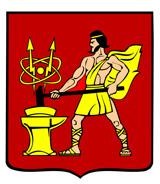 АДМИНИСТРАЦИЯ ГОРОДСКОГО ОКРУГА ЭЛЕКТРОСТАЛЬ   МОСКОВСКОЙ	ОБЛАСТИПОСТАНОВЛЕНИЕ08.09.2023 № 1225/9О создании Комиссии по рассмотрению заявок на получение субсидии и (или) гранта в форме субсидии из бюджета городского округа Электросталь Московской области, связанных с выполнением работ по ремонту подъездов в многоквартирных домах, софинансирование которых осуществляется из бюджета Московской области          В соответствии с Федеральным законом от 06.10.2003 № 131-ФЗ «Об общих принципах организации местного самоуправления в Российской Федерации», статьями 78 и 78.1 Бюджетного кодекса Российской Федерации, постановлением Правительства Российской Федерации от 18.09.2020 № 1492 «Об общих требованиях к нормативным правовым актам, муниципальным правовым актам, регулирующим предоставление субсидий, в том числе грантов в форме субсидий, юридическим лицам, индивидуальным предпринимателям, а также физическим лицам – производителям товаров, работ, услуг, и о признании утратившими силу некоторых актов Правительства Российской Федерации и отдельных положений некоторых актов Правительства Российской Федерации», постановлением Правительства Московской области от 11.10.2022 №1091/35 «О досрочном прекращении реализации государственной программы Московской области «Формирование современной комфортной городской среды» и утверждении государственной программы Московской области «Формирование современной комфортной городской среды» на 2023-2027 годы», распоряжением Министерства экономики и финансов Московской области от 13.05.2022 №24РВ-58 «Об утверждении предельных уровней софинансирования расходных обязательств муниципальных образований Московской области из бюджета Московской области на 2023 год и на плановый период 2024 и 2025 годов», муниципальной программой городского округа Электросталь Московской области «Формирование современной комфортной городской среды», утвержденной постановлением Администрации городского округа Электросталь Московской области от 14.12.2022 №1477/12, Уставом городского округа Электросталь Московской области, Администрация городского округа Электросталь Московской области ПОСТАНОВЛЯЕТ:Создать Комиссию по рассмотрению заявок на получение субсидии и (или) гранта в форме субсидии из бюджета городского округа Электросталь Московской области, связанных с выполнением работ по ремонту подъездов в многоквартирных домах, софинансирование которых осуществляется из бюджета Московской области.Утвердить Положение о Комиссии по рассмотрению заявок на получение субсидии и (или) гранта в форме субсидии из бюджета городского округа Электросталь Московской области, связанных с выполнением работ по ремонту подъездов в многоквартирных домах, софинансирование которых осуществляется из бюджета Московской области (Прилагается).Утвердить состав Комиссии по рассмотрению заявок на получение субсидии и (или) гранта в форме субсидии из бюджета городского округа Электросталь Московской области, связанных с выполнением работ по ремонту подъездов в многоквартирных домах, софинансирование которых осуществляется из бюджета Московской области (Прилагается).Признать утратившим силу постановление Администрации городского округа Электросталь Московской области от 23.05.2022 № 500/5 «О создании Комиссии по рассмотрению заявок на получение субсидии из бюджета городского округа Электросталь Московской области, связанных с выполнением работ по ремонту подъездов в многоквартирных домах, софинансирование которых осуществляется из бюджета Московской области».Опубликовать настоящее постановление в газете «Молва» и разместить на официальном сайте городского округа Электросталь Московской области информационно-телекоммуникационной сети «Интернет» по адресу: www.electrostal.ru. Контроль за исполнением настоящего постановления возложить на заместителя Главы Администрации городского округа Электросталь Московской области Борисова А. Ю.Глава городского округа                                                                                           И.Ю. Волкова                                                                                          УТВЕРЖДЕНО
                                                                                          постановлением Администрации
                                                                                          городского округа Электросталь 
                                                                                          Московской области                                                                             от 08.09.2023 № 1225/9ПОЛОЖЕНИЕ о Комиссии по рассмотрению заявок на получение субсидии и (или) гранта в форме субсидии из бюджета городского округа Электросталь Московской области, связанных с выполнением работ по ремонту подъездов в многоквартирных домах, софинансирование которых осуществляется из бюджета Московской области  Общие положенияНастоящее Положение о Комиссии по рассмотрению заявок на получение субсидии и (или) гранта в форме субсидии из бюджета городского округа Электросталь Московской области, связанных с выполнением работ по ремонту подъездов в многоквартирных домах, софинансирование которых осуществляется из бюджета Московской области  (далее – Положение) разработано в целях:	- предоставления субсидии из бюджета городского округа Электросталь Московской области на возмещение части затрат, связанных с выполненным ремонтом подъездов в многоквартирных домах, юридическим лицам и индивидуальным предпринимателям в соответствии со статьей 78 Бюджетного кодекса Российской Федерации;	- предоставления гранта в форме субсидии на финансовое обеспечение части затрат, связанных с выполнением ремонта подъездов в многоквартирных домах, муниципальным бюджетным и автономным учреждениям в соответствии с пунктом 4 статьи 78.1 Бюджетного кодекса Российской Федерации.   1.2. Комиссия по рассмотрению заявок на получение субсидии и (или) гранта в форме субсидии из бюджета городского округа Электросталь Московской области, связанных с выполнением работ по ремонту подъездов в многоквартирных домах, софинансирование которых осуществляется из бюджета Московской области  (далее – Комиссия) в своей деятельности руководствуется Конституцией Российской Федерации, Жилищным Кодексом Российской Федерации, Бюджетным Кодексом Российской Федерации, федеральными законами Российской Федерации, законами Московской области, муниципальными правовыми актами администрации городского округа Электросталь Московской области и настоящим Положением.     1.3. Комиссия состоит из председателя, заместителя председателя, секретаря и членов Комиссии.Задачи КомиссииОсновные задачи Комиссии - рассмотрение и утверждение заявок на получение субсидии и (или) гранта в форме субсидии из бюджета городского округа Электросталь Московской области, связанных с выполнением работ по ремонту подъездов в многоквартирных домах, софинансирование которых осуществляется из бюджета Московской области, поступивших в адрес Администрации городского округа Электросталь Московской области, в соответствии с утвержденным постановлением Администрации городского округа Электросталь Московской области от 31.08.2023 №1199/8 «Об утверждении Порядка осуществления расходов из бюджета городского округа Электросталь Московской области, связанных с выполнением работ по ремонту подъездов в многоквартирных домах, софинансирование которых осуществляется из бюджета Московской области» (далее – Порядок).Организация деятельности Комиссии3.1. Руководство работы Комиссии осуществляет председатель комиссии, а в его отсутствие – заместитель председателя Комиссии. Председатель комиссии пользуется полномочиями члена комиссии, а также:- осуществляет руководство деятельностью Комиссии и обеспечивает выполнение настоящего Положения;- председательствует на заседаниях Комиссии и организует ее работу;- назначает заседания Комиссии;- открывает и ведет заседания Комиссии;- объявляет состав Комиссии;- подписывает протоколы заседаний Комиссии;- объявляет результаты рассмотрения заявок;- несет ответственность за деятельность Комиссии в соответствии с действующим законодательством Российской Федерации;- осуществляет иные действия в соответствии с законодательством Российской Федерации и настоящего Положения.3.2. Заместитель председателя Комиссии пользуется полномочиями члена Комиссии, а также:-  организует предварительную подготовку вопросов, подлежащих рассмотрению на заседаниях Комиссии;-   выполняет поручения председателя Комиссии;- исполняет обязанности председателя Комиссии в его отсутствие или при невозможности выполнения им своих обязанностей.3.3. Секретарь Комиссии пользуется полномочиями члена Комиссии, а также:- своевременно осуществляет подготовку материалов к заседаниям комиссии;- обеспечивает оповещение членов Комиссии о проведении заседания, ведет протоколы заседаний и оформляет их;- направляет в бухгалтерию Управления городского жилищного и коммунального хозяйства Администрации городского округа Электросталь утвержденный Комиссией пакет документов для дальнейшей проверки и выплаты субсидии и (или) гранта в форме субсидии, учета, хранения и использования в работе по предоставлению субсидии и (или) гранта в форме субсидии.- осуществляет иные действия организационно – технического характера в соответствии с законодательством Российской Федерации и настоящим Положением.3.4. Члены Комиссии обладают равными правами при рассмотрении вопросов, связанных с осуществлением возложенной на Комиссию задачи.3.5. Члены Комиссии обязаны:- знать и руководствоваться в своей деятельности требованиями законодательства Российской Федерации и настоящего Положения.3.6. Комиссия имеет право:- запрашивать документацию, подтверждающую соответствие заявителя условиям предоставления субсидий и (или) гранта в форме субсидии;- взаимодействовать с индивидуальными предпринимателями и юридическими лицами по вопросам, касающимся предмета предоставления субсидий и (или) грантов в форме субсидии;- взаимодействовать с муниципальными бюджетными и автономными учреждениями по вопросам, касающимся предмета предоставления гранта в форме субсидии.3.7. Члены Комиссии: - присутствуют на заседаниях комиссии и принимают решения по вопросам, отнесенным к компетенции Комиссии настоящим Положением и законодательством Российской Федерации;- осуществляют рассмотрение и оценку заявок, отбор получателей субсидии и (или) гранта в форме субсидии из бюджета городского округа Электросталь Московской области, связанных с выполнением работ по ремонту подъездов в многоквартирных домах, софинансирование которых осуществляется из бюджета Московской области в соответствии с требованиями действующего законодательства и настоящего Положения;- принимают участие в рассмотрении и направлении на подпись получателю субсидии и (или) гранта в форме субсидии проекта Соглашения «О предоставлении субсидии и (или) гранта в форме субсидии из бюджета городского округа Электросталь Московской области на возмещение части затрат, связанных с выполненным ремонтом подъездов в многоквартирных домах на территории городского округа Электросталь Московской области»;- подписывают протокол заседания Комиссии по рассмотрению заявок на получение субсидии и (или) гранта в форме субсидии на возмещение затрат, связанных с выполненным ремонтом подъездов в многоквартирных домах на территории городского округа Электросталь Московской области;- осуществляют иные действия в соответствии с законодательством Российской Федерации и настоящим Положением. Порядок работы КомиссииФормой работы Комиссии являются заседания.Комиссия начинает процедуру рассмотрения заявок с наименования претендента на получение субсидии и (или) гранта в форме субсидии.Заседания Комиссии созываются председателем Комиссии, в его отсутствии - заместителем председателя. Заседание считается правомочным, если на нем присутствуют не менее половины ее состава.  Заседание ведет председатель Комиссии, а в случае его отсутствия - заместитель председателя Комиссии. Протокол заседания Комиссии подписывается председателем, заместителем председателя, секретарем и членами комиссии. Решения Комиссии (далее - решения) принимаются путем открытого голосования простым большинством голосов от числа ее членов, присутствующих на заседании. В случае равенства голосов голос председательствующего на заседании является решающим.Комиссия вправе привлекать при необходимости к рассмотрению представленных материалов специализированные организации и экспертов.  Рассмотрение Комиссией заявок осуществляется в течение 5 (пяти) рабочих дней со дня предоставления документов. По результатам рассмотрения пакета документов принимается положительное или отрицательное решение. О результатах рассмотрения Заявки, в соответствии с Порядком осуществления расходов из бюджета городского округа Электросталь Московской области, связанных с выполнением работ по ремонту подъездов в многоквартирных домах, софинансирование которых осуществляется из бюджета Московской области, оформляется протоколом заседания Комиссии по рассмотрению заявок и отбору получателей на получение субсидии и (или) гранта в форме субсидии. В течение пяти рабочих дней после принятия положительного решения Комиссия направляет Получателю субсидии и (или) гранта в форме субсидии по электронной почте, указанной в заявке, проект Соглашения. В случае принятия Комиссией отрицательного решения, участнику отбора направляется по электронной почте информационное письмо о результатах рассмотрения и причине отказа.Ответственность Комиссии5.1. Ответственность за выполнение возложенных на Комиссию задач и функций несет председатель.5.2. В своей деятельности Комиссия подотчетна Главе городского округа.                                                                                          УТВЕРЖДЕНО
                                                                                          постановлением Администрации
                                                                                          городского округа Электросталь 
                                                                                          Московской области                                                                              от 08.09.2023 № 1225/9Составкомиссии по рассмотрению заявок на получение субсидии и (или) гранта в форме субсидии из бюджета городского округа Электросталь Московской области, связанных с выполнением работ по ремонту подъездов в многоквартирных домах, софинансирование которых осуществляется из бюджета Московской областиБорисов Алексей ЮрьевичПредседатель Комиссии:Заместитель Главы Администрации городского округа ЭлектростальАлександрова Виктория АлександровнаЗаместитель Председателя Комиссии:Начальник Управления городского жилищного и коммунального хозяйства Администрации городского округа ЭлектростальБеляева Татьяна ВалентиновнаСекретарь: Старший эксперт отдела жилищной инфраструктуры Управления городского жилищного и коммунального хозяйства Администрации городского округа ЭлектростальЧлены Комиссии:Члены Комиссии:Воронина Римма Владимировна Заместитель начальника Управления городского жилищного и коммунального хозяйства Администрации городского округа Электросталь – главный бухгалтерГолякова Алина ЕвгеньевнаНачальник финансово-экономического отдела Управления городского жилищного и коммунального хозяйства Администрации городского округа ЭлектростальНикешина Екатерина Викторовна Начальник отдела жилищной инфраструктуры Управления городского жилищного и коммунального хозяйства Администрации городского округа Электросталь